РЕШЕНИЕО бюджете муниципального образования «Можгинский район» на 2014 год и на плановый период   2015 и  2016 годовПринято  18  декабря 2013 года             В соответствии с Законом Удмуртской Республики «О бюджете Удмуртской Республики на 2014  год и на плановый период 2015 и 2016 годов»  и Уставом муниципального образования «Можгинский район»              СОВЕТ ДЕПУТАТОВ РЕШАЕТ:Статья 1. Основные характеристики бюджета  муниципального образования «Можгинский район» на 2014 год и на плановый период 2015 и 2016 годов           1. Утвердить основные характеристики бюджета муниципального образования «Можгинский район» на 2014 год:          1) прогнозируемый общий объем  доходов на 2014 год согласно классификации доходов бюджетов Российской Федерации  в  сумме 637 733,5 тыс. рублей, в том числе объем межбюджетных трансфертов, получаемых из  бюджетов бюджетной системы Российской Федерации, в сумме 499 739,5 тыс. рублей согласно приложению 1 - доходы к настоящему решению;         2) общий объем расходов  в сумме  641 233,5 тыс. рублей согласно приложению 1 -расходы к настоящему решению;        3) верхний предел муниципального внутреннего долга муниципального образования «Можгинский район»  на 1 января 2015 года в сумме 21 388 тыс. рублей, в том числе верхний предел долга по муниципальным гарантиям  муниципального образования «Можгинский район» 0 тыс. рублей;       4) предельный объем муниципального долга на 2014 год в сумме  21 388 тыс. рублей;       5)  дефицит бюджета муниципального образования «Можгинский район»  в сумме 3 500 тыс. рублей.         2. Утвердить основные характеристики бюджета муниципального образования «Можгинский район» на 2015 год и на 2016 год:        1) прогнозируемый общий объем доходов на 2015 год  в  сумме 640 209,5тыс. рублей, в том числе объем межбюджетных трансфертов, получаемых из бюджетов бюджетной системы Российской Федерации, в сумме 499 709,5 тыс.рублей, и на 2016 год в  сумме 652 985,9 тыс. рублей, в том числе объем межбюджетных трансфертов, получаемых из бюджетов бюджетной системы Российской Федерации, в сумме 501 908,9 тыс. рублей согласно приложению 1-доходы к настоящему решению;        2) общий объем расходов бюджета на 2015 год  в сумме 640 209,5 тыс. рублей, в том числе условно утвержденные расходы в сумме 5 419 тыс.рублей,  и на 2016 год в сумме 652 985,9 тыс. рублей, в том числе условно утвержденные расходы в сумме 11366 тыс.рублей  согласно приложению 1 - расходы к настоящему решению.       3) верхний предел муниципального внутреннего долга муниципального образования «Можгинский район»  на 1 января 2016 года в сумме  21 388 тыс. рублей, в том числе верхний предел долга  по муниципальным гарантиям 0  тыс. рублей и на 1 января 2017 года в сумме 0 тыс. руб., в том числе верхний предел долга по муниципальным гарантиям  0_ тыс. рублей;      4) предельный объем муниципального долга на 2015 год в сумме 21 388 тыс. рублей, и на 2016 год в сумме 21 388 тыс. рублей;       3. Утвердить  источники внутреннего финансирования дефицита бюджета муниципального образования «Можгинский район» на 2014 год  согласно приложению 2 к настоящему решению. Статья 2. Нормативы распределения доходов в бюджет муниципального образования «Можгинский район»         1. В соответствии с пунктом 2 статьи 184.1 Бюджетного кодекса Российской Федерации утвердить нормативы распределения доходов в бюджет муниципального образования «Можгинский район» на 2014 год и на плановый период 2015 и  2016 годов согласно приложению 3 к настоящему решению. Статья 3. Главные администраторы доходов и источников финансирования дефицита бюджета муниципального образования «Можгинский район»        1. Утвердить перечень  главных  администраторов доходов бюджета муниципального образования «Можгинский район» согласно приложению 4 к настоящему решению.         2. Утвердить перечень главных администраторов источников финансирования дефицита бюджета муниципального образования «Можгинский район» согласно приложению 5 к настоящему решению.        3.  В случае изменения состава и (или) функций главных администраторов доходов бюджета или главных администраторов источников финансирования дефицита бюджета муниципального образования  «Можгинский район», а также изменения принципов назначения и присвоения, структуры кодов классификации доходов бюджетов Российской Федерации и классификации источников финансирования дефицитов бюджетов внесение изменений в перечень главных администраторов доходов бюджета муниципального образования  «Можгинский район» и  в перечень главных администраторов источников финансирования дефицита бюджета муниципального образования  «Можгинский район», а также в состав закрепленных за ними кодов классификации доходов бюджетов Российской Федерации или классификации источников финансирования дефицитов бюджетов осуществляется нормативным правовым актом Управления финансов  Администрации муниципального образования «Можгинский район».       4. Главные администраторы доходов бюджета муниципального образования  «Можгинский район» по согласованию с Управлением финансов Администрации муниципального образования «Можгинский район» вправе наделить свои подразделения и (или) подведомственные им казенные учреждения Можгинского района отдельными полномочиями главных администраторов доходов бюджета муниципального образования  «Можгинский район» путем издания соответствующего нормативного правового акта.Статья 4. Бюджетные ассигнования  бюджета муниципального образования  «Можгинский район» на 2014 год и на плановый период 2015 и 2016 годов         1. Утвердить ведомственную структуру расходов бюджета муниципального образования  «Можгинский район»:         1) на 2014 год согласно приложению 6  к настоящему решению;         2) на  плановый период 2015 и 2016 годов согласно приложению 7  к настоящему решению.         2. Утвердить распределение бюджетных ассигнований по разделам, подразделам и целевым статьям бюджетной классификации по муниципальным программам муниципального образования «Можгинский район», действующим в 2014 году согласно приложению 8 до принятия муниципальных программ в соответствии с постановлением Администрации Можгинского района от 7 ноября 2013 года № 1508 «Об организации разработки муниципальных программ на среднесрочный период 2015-2019 годов»           3. Утвердить распределение бюджетных ассигнований по разделам, подразделам, целевым статьям и видам расходов бюджетной классификации расходов бюджета  муниципального образования  «Можгинский район»:         1) на 2014 год согласно приложению 9 к настоящему решению;         2) на  плановый период 2015 и 2016 годов согласно приложению 10  к настоящему решению.       4. Субсидии юридическим лицам (за исключением субсидий муниципальным учреждениям), субсидии некоммерческим организациям, не являющихся казенными учреждениями, субвенции, межбюджетные субсидии, иные межбюджетные трансферты, бюджетные кредиты бюджетам муниципальных образований поселений, предусмотренные настоящим решением, предоставляются в порядке, установленном Администрацией Можгинского района.       5.  Утвердить общий объём бюджетных ассигнований, направляемых на исполнение  публичных нормативных обязательств в  2014 году в сумме 1226 тыс.рублей согласно приложению 11 к настоящему приложению, в 2015 году в сумме 1226 тыс.рублей и в 2016 году в сумме 1226 тыс. рублей согласно приложению 12 к настоящему решению.          Установить, что общий объем бюджетных ассигнований, предусмотренных настоящей статьёй, может быть  изменен в связи с изменением законодательства.Статья 5. Особенности использования бюджетных ассигнований на обеспечение деятельности органов местного самоуправления и казенных учреждений Можгинского района           Администрация муниципального образования «Можгинский район» района не вправе принимать в 2014 году решения, приводящие к увеличению численности муниципальных служащих  муниципального образования «Можгинский район» и работников казенных учреждений Можгинского района.Статья 6. Особенности использования средств, получаемых муниципальными учреждениями Можгинского района.          1. Установить, что безвозмездные поступления от физических и юридических лиц, международных организаций и правительств иностранных государств, в том числе добровольные пожертвования, органам местного самоуправления, муниципальным казенным учреждениям Можгинского района, поступившие в бюджет муниципального образования  «Можгинский район» в 2013 году, и неиспользованные по состоянию на 1 января 2014 года направляются в 2014 году на увеличение расходов соответствующего органа местного самоуправления, муниципального казенного учреждения Можгинского района путем внесения изменений в сводную бюджетную роспись по предложению главных распорядителей средств бюджета муниципального образования  «Можгинский район без внесения изменений в настоящее решение.          2.  При создании муниципального казенного учреждения Можгинского района путем изменения типа существующего бюджетного или автономного учреждения  остатки средств от оказания бюджетным учреждением Можгинского района платных услуг и осуществления иной приносящей доход деятельности или прибыли автономного учреждения после налогообложения, безвозмездные поступления от физических и юридических лиц, международных организаций и правительств иностранных государств, в том числе добровольные пожертвования, на момент изменения типа учреждения подлежат перечислению в доход бюджета муниципального образования  «Можгинский район».          3. Установить, что не использованные в 2013 году остатки средств, предоставленных бюджетным и автономным учреждениям Можгинского района  из бюджета муниципального образования  «Можгинский район» в соответствии с абзацем первым пункта 1 статьи 78.1 Бюджетного кодекса Российской Федерации, используются в 2014 году на те же цели.          4. Установить, что не использованные в 2013 году остатки средств, предоставленных бюджетным и автономным учреждения Можгинского района из бюджета муниципального образования «Можгинский район» в соответствии с абзацем вторым пункта 1 статьи 78.1 и пунктом 5 статьи 79 Бюджетного кодекса Российской Федерации, и в отношении которых Администрацией района не принято  решение о наличии потребности в направлении их на те же цели в 2014 году, подлежат взысканию в бюджет муниципального образования «Можгинский район» в порядке, утвержденном Управлением финансов Администрации муниципального образования «Можгинский район».          Статья 7. Бюджетные ассигнования дорожного фонда муниципального образования «Можгинский район»Утвердить объем бюджетных ассигнований дорожного фонда муниципального образования «Можгинский район» на 2014 год – 2016 годы в сумме 4 294 тыс. рублей ежегодно.Статья 8. Бюджетные инвестиции в объекты капитального строительства      Установить, что бюджетные ассигнования из бюджета муниципального образования «Можгинский район» на осуществление бюджетных инвестиций в форме капитальных вложений в основные средства предоставляются в порядке, установленном Администрацией района.Статья 9. Муниципальные внутренние заимствования и предоставление муниципальных гарантий         1. Установить, что Администрация Можгинского района  вправе осуществлять муниципальные внутренние заимствования в форме бюджетных кредитов из бюджета Удмуртской Республики и предоставлять муниципальные гарантии.         2. Утвердить Программу муниципальных внутренних заимствований муниципального образования «Можгинский район» на 2014 год и на плановый период 2015 и 2016 годов согласно приложению 13 к настоящему решению.        3. Утвердить объем расходов на обслуживание муниципального внутреннего долга в 2014 году в размере 180  тыс. рублей, в 2015 году в размере 180 тыс. рублей и в 2016 году в размере 180 тыс. рублей.        4. Установить, что предоставление муниципальных гарантий Администрацией Можгинского района может осуществляется при утверждении Программы муниципальных гарантий муниципального образования «Можгинский район».       5. Установить, что предоставление муниципальных  гарантий осуществляется при условии предоставления принципалом ликвидного обеспечения исполнения обязательств по удовлетворению регрессного требования к принципалу в размере не менее 100 процентов от суммы предоставляемой  муниципальной гарантии муниципального образования «Можгинский район».Статья 10. Организация кассового обслуживания исполнения бюджета муниципального образования «Можгинский  район»         1. Установить, что в 2014 году организация исполнения бюджета муниципального образования «Можгинский  район» осуществляется в условиях открытия в Управлении   Федерального казначейства по Удмуртской Республике лицевого счета Управления  финансов Можгинского района по учету средств бюджета муниципального образования  «Можгинский  район».         2. Ведение лицевых счетов главных распорядителей, получателей средств бюджета муниципального образования «Можгинский  район» и главных администраторов источников финансирования дефицита бюджета муниципального образования «Можгинский  район», а также санкционирование расходов бюджета муниципального образования «Можгинский  район» и оплаты денежных обязательств, подлежащих исполнению за счет бюджетных ассигнований по источникам финансирования дефицита бюджета муниципального образования «Можгинский  район», осуществляются Управлением финансов Можгинского района.          3. Средства, поступающие во временное распоряжение казенных учреждений Можгинского района, в соответствии с нормативными правовыми актами Российской Федерации, нормативными правовыми актами Удмуртской Республики и нормативными правовыми актами органов местного самоуправления учитываются на лицевых счетах, открытых им в Управлении финансов  Можгинского района в порядке, установленном Управлением финансов  Можгинского района.         4. Операции со средствами, указанными в части 3 настоящего решения, осуществляются на счетах, открытых Управлению финансов Можгинского района в расчетно-кассовом центре г.Можги с учетом положений пункта 2 статьи 156 Бюджетного кодекса Российской Федерации.Статья 11. Организация операций со средствами бюджетных и автономных учреждений Можгинского района          1. Установить, что в 2014 году операции со средствами бюджетных и автономных учреждений Можгинского района осуществляются в условиях открытия лицевых счетов бюджетных и автономных учреждений Можгинского района  в Управлении  финансов Можгинского района.         2. Открытие и ведение лицевых счетов бюджетных и автономных учреждений Можгинского района осуществляется в порядке, установленном  Управлением финансов Можгинского района.         3. Операции по поступлению доходов и осуществлению расходов по средствам бюджетных и автономных учреждений Можгинского района, лицевые счета которых открыты в Управлении финансов Можгинского района, осуществляются с единого (балансового) счета № 40701 «Счета негосударственных организаций. Финансовые организации», открытого Управлению финансов Можгинского района в Управлении Федерального казначейства Удмуртской Республики.Статья 12. Порядок заключения и оплаты органами местного самоуправления  Можгинского района, муниципальными  учреждениями Можгинского  района муниципальных контрактов (договоров), исполнение которых осуществляется за счет средств бюджета муниципального образования  «Можгинский район»           1. Установить, что заключение и оплата органами местного самоуправления и казёнными учреждениями Можгинского района муниципальных контрактов (договоров), исполнение которых осуществляется за счет средств бюджета муниципального образования  «Можгинский район», производятся в пределах доведённых  им по кодам классификации расходов бюджета муниципального образования  «Можгинский район»  лимитов бюджетных обязательств с учетом ранее принятых и неисполненных обязательств.         2. Обязательства, вытекающие из муниципальных контрактов (договоров), исполнение которых осуществляется за счет средств бюджета муниципального образования  «Можгинский район», принятые органами местного самоуправления, казёнными учреждениями Можгинского района,   сверх доведённых  им лимитов бюджетных обязательств, не подлежат оплате за счет средств бюджета муниципального образования  «Можгинский район».         3. Не подлежат оплате обязательства муниципального образования  «Можгинский район», принятые органами местного самоуправления, казёнными учреждениями Можгинского района,   вытекающие из муниципальных контрактов (договоров), сведения по которым не включены в установленном Правительством Российской Федерации  порядке в реестр муниципальных контрактов, заключенных от имени муниципального образования «Можгинский район».          4. Установить, что органы местного самоуправления, казённое учреждение Можгинского района, при заключении муниципальных контрактов (договоров) на поставку товаров, выполнение работ, оказание услуг вправе предусматривать авансовые платежи:1) в размере до 100 процентов цены муниципального контракта (договора) - по муниципальным контрактам (договорам) поставки   технически сложного оборудования (по заключению главного распорядителя средств бюджета), о предоставлении услуг связи, о подписке на печатные издания и их приобретении, об оказании услуг по профессиональной переподготовке, повышению квалификации и стажировке работников, о приобретении горюче-смазочных материалов, авиа- и железнодорожных билетов, билетов для проезда городским и пригородным транспортом, путевок на санаторно-курортное лечение, а также специальное лечение, об оказании услуг на проведение мероприятий по организации круглогодичной занятости детей, подростков и молодежи, об оказании услуг обязательного страхования гражданской ответственности владельцев транспортных средств, а также договорам, сумма которых не превышает установленного Центральным банком Российской Федерации предельного размера расчетов наличными деньгами между юридическими лицами;2) в размере до 50 процентов цены муниципального контракта (договора) - по муниципальным контрактам (договорам) на выполнение работ, оказание услуг по содержанию, ремонту, капитальному ремонту, реконструкции и строительству автомобильных дорог муниципального значения;        3) в размере 30 процентов цены муниципального контракта (договора) - по остальным муниципальным контрактам (договорам), если иное не предусмотрено законодательством Российской Федерации, законодательством Удмуртской Республики и нормативными правовыми документами органов местного самоуправления.          5. Установить, что действие части 4 настоящей статьи распространяется на бюджетные и автономные учреждения Можгинского района в отношении средств, предоставленных указанным учреждениям из бюджета муниципального образования  «Можгинский район» в соответствии с абзацем вторым пункта 1 статьи 78.1 Бюджетного кодекса Российской Федерации.          6. Установить, что  в 2014 году бюджетные обязательства, принимаемые получателями средств бюджета муниципального образования «Можгинский район»   в соответствии с муниципальными контрактами, иными договорами, заключенными с физическими, юридическими лицами и индивидуальными предпринимателями, или в соответствии с федеральными законами, законами Удмуртской Республики, иными нормативными правовыми актами органов местного самоуправления подлежат учету в  Управлении финансов Можгинского района по  кодам бюджетной классификации Российской Федерации в порядке, установленном   Управлением  финансов Можгинского района.Статья 13. Часть прибыли муниципальных предприятий, подлежащая перечислению в бюджет муниципального образования «Можгинский район»            Установить, что муниципальные  предприятия, учредителем которых является Администрация Можгинского района, перечисляют в бюджет муниципального образования  «Можгинский район»  10 процентов прибыли, остающейся после уплаты налогов и иных обязательных платежей. Статья 14. Порядок использования бюджетных ассигнований в случае недополучения в бюджет доходов и средств из источников внутреннего финансирования дефицита бюджета муниципального образования «Можгинский район»          Установить, что в случае недополучения в бюджет муниципального образования  «Можгинский район»  доходов, утвержденных пунктом 1 настоящего решения, а также средств из источников финансирования дефицита бюджета района бюджетные ассигнования в первоочередном порядке последовательно направляются на выплату заработной платы работникам организаций бюджетной сферы, на обеспечение гарантированных государством мер социальной поддержки населения и социальных выплат населению Можгинского района, на финансирование расходов на обслуживание муниципального долга.  Статья 15.  Фонд финансовой поддержки сельских поселений из бюджета муниципального образования  «Можгинский район»         1. Утвердить районный Фонд финансовой поддержки сельских поселений из бюджета муниципального образования  «Можгинский район» бюджетам  муниципальных образований сельских поселений, входящих в состав муниципального образования «Можгинский район» на 2014  год в общей сумме  33280 тыс. руб., в том числе:        1) за счет средств субвенции из Фонда компенсаций  Удмуртской Республики - 1546 тыс.рублей;       2) за счет собственных доходов муниципального образования  «Можгинский район» 31 734 тыс.рублей;         На 2015 год в общей сумме 33 119 тыс.рублей, на 2016 год в общей сумме  31586 тыс. рублей.        2. Утвердить распределение  дотаций на выравнивание бюджетной обеспеченности сельских  поселений и субвенции бюджетам поселений на осуществление полномочий по первичному воинскому учету на территориях, где отсутствуют военные комиссариаты на 2014 год согласно приложению 14 к настоящему решению, на плановый период 2015 и 2016 годов согласно приложению 15 к настоящему решению.         3. Управление финансов Администрации Можгинского района вправе на основании расчетов и (или) отчетов органов местного самоуправления муниципальных образований  сельских поселений вносить изменения в размеры дотаций,  перераспределять их в пределах районного Фонда финансовой поддержки поселений сформированного за счет  собственных доходов бюджета муниципального образования  «Можгинский район». Статья 16. Фонд софинансирования расходов Удмуртской Республики на 2014 год и плановый период 2015 и 2016 годов         1. Учесть средства Фонда софинансирования расходов Удмуртской Республики бюджету муниципального образования «Можгинский район», направляемые в виде субсидий на софинансирование расходов по решению вопроса местного значения по владению имуществом, находящимся в муниципальной собственности, в части уплаты налога на имущество организаций, на 2014 – 2016 годы в сумме 17 142,3тыс. рублей ежегодно согласно приложению 16 к настоящему решению.            2. Учесть средства Фонда софинансирования расходов Удмуртской Республики бюджету муниципального образования «Можгинский район», направляемые в виде субсидий на софинансирование расходов «На реализацию наказов избирателей и повышение уровня благосостояния населения», на 2014 год в сумме 1 484 тыс. рублей.Статья 17. Субвенции, выделяемые из Фонда компенсаций Удмуртской Республики бюджету муниципального образования  «Можгинский район»           Учесть размеры субвенций, выделяемых из Фонда компенсаций Удмуртской Республики бюджету муниципального образования  «Можгинский район» на 2014 год,  согласно приложению 17 к настоящему решению, на плановый период 2015-2016 годов приложению 18 к настоящему решению.Статья 18. Межбюджетные трансферты, передаваемые бюджету муниципального образования «Можгинский район» на осуществление части полномочий по решению вопросов местного значения в соответствии с заключенными соглашениями             Учесть размеры безвозмездных поступлений из бюджетов муниципальных образований сельских поселений бюджету муниципального образования "Можгинский район" на выполнение полномочий на создание условий для организации досуга и обеспечения населения района услугами организаций культуры, переданных органам местного самоуправления муниципального образования "Можгинский район" в соответствии с  Соглашениями о передаче полномочий поселений на 2014 год согласно приложению 19 к настоящему решению, на плановый период 2015 и 2016 годов согласно приложению 20 к настоящему решению.    Статья 19. Предоставление бюджетных кредитов бюджетам муниципальных образований сельских поселений          1. Установить, что в 2014 году Администрация Можгинского района вправе предоставлять бюджетные кредиты бюджетам муниципальных  образований сельских поселений из бюджета муниципального образования  «Можгинский район» для частичного покрытия дефицитов бюджетов муниципальных  образований сельских поселений и покрытия временных кассовых разрывов, возникающих при исполнении бюджетов муниципальных  образований сельских поселений, а также  расходов, связанных с ликвидацией последствий стихийных бедствий и техногенных аварий, на срок до трёх лет в  пределах бюджетных ассигнований, предусмотренных на указанные цели настоящим решением.          2. Установить плату за пользование бюджетными кредитами, указанными в части 1 данного пункта:         1) для частичного покрытия дефицитов бюджетов муниципальных  образований сельских поселений и покрытия временных кассовых разрывов, возникающих при исполнении  бюджетов сельских поселений, - в размере одной второй  ставки рефинансирования Центрального банка Российской Федерации действующей на день заключения договора о предоставлении бюджетного кредита,         2) для осуществления мероприятий, связанных с ликвидацией последствий стихийных бедствий и техногенных аварий, - по ставке 0 процентов.        3. Установить, что в 2014 году предоставление бюджетных кредитов бюджетам  муниципальных образований сельских поселений осуществляется  без предоставления ими обеспечения исполнения своих обязательств по возврату  кредита, уплате процентных и иных платежей, предусмотренных соответствующим договором.         4. Установить, что в случаях нарушения сроков  уплаты основной суммы долга, а также процентов за пользование средствами бюджета муниципального образования  «Можгинский район»,  предоставленными на возвратной основе, начисляются и взимаются пени в размере одной трехсотой действующей ставки рефинансирования Центрального банка Российской Федерации за каждый календарный день просрочки исполнения обязательств по уплате долга и процентов за пользование средствами бюджета муниципального образования  «Можгинский район».        5. Взыскание остатков непогашенных кредитов, предоставленных из бюджета муниципального образования «Можгинский район», включая проценты, штрафы и пени, осуществляется в порядке, установленном Администрацией Можгинского района.Статья 20. Реструктуризация задолженности по долговым обязательствам муниципального образования «Можгинский район» перед бюджетом Удмуртской Республики          Установить, что в 2014 году осуществляются мероприятия по реструктуризации задолженности муниципального образования «Можгинский район» перед бюджетом Удмуртской Республики в порядке и на условиях, установленных Правительством Удмуртской Республики.Статья 21. Списание задолженности перед бюджетом муниципального образования «Можгинский район»          1. Установить, что в 2014 году в порядке и на условиях, установленных Администрацией Можгинского района, осуществляется списание задолженности  бюджетов поселений юридических лиц, крестьянских (фермерских) хозяйств и индивидуальных предпринимателей перед бюджетом муниципального образования «Можгинский район»  по бюджетным средствам, предоставленным на возвратной основе, процентам за пользование ими, пеням и штрафам.         2. Установить, что в 2014 году в порядке и на условиях, установленных Администрацией Можгинского района, осуществляется списание безнадежной к взысканию задолженности по неналоговым доходам перед бюджетом муниципального образования  «Можгинский район».Статья 22. Особенности исполнения бюджета муниципального образования  «Можгинский район»          1. Установить, что в соответствии с пунктом 3 статьи 217 Бюджетного кодекса Российской Федерации основанием для внесения в 2014 году изменений в показатели сводной бюджетной росписи бюджета муниципального образования  «Можгинский район»  является распределение зарезервированных в составе  утвержденных статьей 4 настоящего решения бюджетных ассигнований, предусмотренных по подразделу «Резервные фонды» раздела «Общегосударственные вопросы» классификации расходов бюджетов бюджетной системы Российской Федерации, на финансирование расходов, предусмотренных Положением о резервном фонде Администрации района.           2. Установить в соответствии с пунктом 3 статьи 217 Бюджетного кодекса Российской Федерации следующие основания для внесения в 2014 году изменений в показатели сводной бюджетной росписи бюджета муниципального образования  «Можгинский район», связанные с особенностями исполнения бюджета муниципального образования  «Можгинский район» и (или) перераспределения бюджетных ассигнований между главными распорядителями средств бюджета муниципального образования  «Можгинский район»:          1) перераспределение бюджетных ассигнований в пределах предусмотренных главным распорядителям средств бюджета муниципального образования  «Можгинский район» на предоставление бюджетным и автономным учреждениям субсидий на финансовое обеспечение выполнения муниципального  задания на оказание муниципальных услуг (выполнение работ) и субсидий на иные цели между разделами, подразделами, целевыми статьями, видами расходов классификации расходов бюджетов бюджетной системы Российской Федерации;         2) перераспределение бюджетных ассигнований, предусмотренных главным распорядителям средств бюджета муниципального образования  «Можгинский район», в случае изменения типа муниципальных учреждений Можгинского района, в отношении которых указанные главные распорядители средств бюджета муниципального образования  «Можгинский район» осуществляют функции и полномочия учредителя, либо изменения объема муниципального задания, выполняемого муниципальными учреждениями Можгинского района;          3) перераспределение бюджетных ассигнований между подгруппами и элементами вида расходов классификации расходов бюджетов бюджетной системы Российской Федерации в пределах общего объема бюджетных ассигнований, предусмотренных главному распорядителю средств бюджета муниципального образования  «Можгинский район» по соответствующей целевой статье и группе вида расходов классификации расходов бюджетов бюджетной системы Российской Федерации (за исключением случаев, установленных настоящим решением и принимаемыми в соответствии с ним нормативными правовыми актами  органов местного самоуправления);         4) перераспределение бюджетных ассигнований на реализацию отдельных мероприятий муниципальных программ в случае внесения изменений в указанные программы;         5) перераспределение бюджетных ассигнований на реализацию централизованных мероприятий между разделами, подразделами, целевыми статьями, видами расходов классификации расходов бюджетов бюджетной системы Российской Федерации;          6) приведение кодов бюджетной классификации расходов бюджета муниципального образования  «Можгинский район» и источников внутреннего финансирования дефицита бюджета муниципального образования  «Можгинский район»  в соответствие с законодательством Российской Федерации;          7) перераспределение бюджетных ассигнований на предоставление бюджетных инвестиций в соответствии с правовыми актами Администрации района;          8) перераспределение  бюджетных ассигнований на осуществление ремонтных работ, предусмотренных Перечнем объектов, в соответствии с правовыми актами Администрации района;         9) оплата судебных издержек, связанных с представлением интересов муниципального образования «Можгинский район» в судебных и иных юридических спорах; выплаты, связанные с исполнением судебных актов, предусматривающих обращение взыскания на средства бюджета района, и мировых соглашений;           10) уточнение источников внутреннего финансирования дефицита бюджета в случае предоставления бюджету муниципального образования  «Можгинский район» из бюджета Удмуртской Республики целевых бюджетных кредитов. Статья 23. Вступление в силу настоящего Решения           Настоящее решение вступает в силу  с 01 января 2014 года и подлежит официальному опубликованию не позднее пяти дней после его подписания в установленном порядке.Глава муниципального образования«Можгинский район»                                                                          А.Н.ВЕРШИНИНСовет депутатов  муниципального образования «Можгинский район»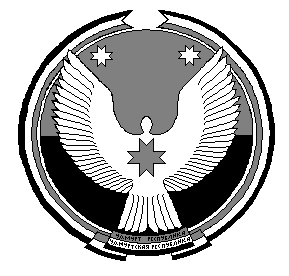  «Можга ёрос» муниципал кылдытэтысь депутат Кенеш        г. Можга18 декабря 2013года           № 20.3